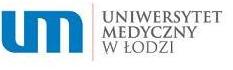 DZIEKANAT ODDZIAŁU STOMATOLOGICZNEGO                             .            .................................................................................. Imię i nazwisko studenta..................................................................................        nr indeksuProgram praktyk wakacyjnych dla studentów I rokuna kierunku lekarsko - dentystycznymw zakresie asysty lekarzowi - dentyścieI. Podstawowe zagadnienia regulamin praktyk:Praktyki wakacyjne są obowiązkowe i trwają 4 tygodnie (120 godz.), w ramach 6-godzinych dyżurów (4,5 godz. zegarowych) - na wszystkich zmianach,Praktyki po I r. odbywają się zgodnie z programem: -  2 tygodnie  w zakresie organizacji ochrony zdrowia (60 godz.),-  2 tygodnie  w zakresie asysty lekarzowi dentyście (60 godz.).Praktyki podlegają obowiązkowemu zaliczeniu.Zaliczenie praktyk wraz z oceną poświadcza na karcie praktyk ordynator lub kierownik placówki ochrony zdrowia na podstawie obecności oraz zdobytej wiedzy i umiejętności.Ostatecznego zaliczenia praktyk dokonuje kierownik praktyk w osobie właściwego Prodziekana Oddziału Stomatologicznego. Kierownik praktyk może wyrazić zgodę na odbycie praktyki w wybranej przez studenta placówce ochrony zdrowia, jeżeli charakter wykonywanej przez studenta pracy będzie zgodny                                     z programem praktyk.Nieobecność studenta na praktykach może być usprawiedliwiona jedynie zwolnieniem lekarskim, które dostarcza do zakładu/placówki. Choroba dłuższa niż 1 dzień powoduje konieczność przedłużenia praktyki o odpowiedni okres, co zostaje odnotowane w karcie przedmiotu praktyk.II. Organizacja praktykA. Cele i zadania szkolenia praktycznego:Zaznajomienie się z systemem organizacyjnym placówki leczniczej.Zorientowanie studenta w roli asystentki / asystenta w procesie przyjmowania pacjenta.Zdobycie praktycznych umiejętności w zakresie czynności związanych z pracą asystentki / asystentaB. Tematyka szkolenia:1.  Organizacja gabinetu stomatologicznego.Instrumentarium stomatologiczne.Podstawy aseptyki i sterylizacji w stomatologii.Higiena jamy ustnej - metody, preparaty, techniki.Materiały i preparaty stomatologiczne - przygotowywanie, zastosowanie.C. Wykonywane czynności:Uczestniczenie w czynnościach dezynfekcji sprzętu stomatologicznego i narzędziZapoznawanie się z dokumentacją lekarskąPrzeprowadzanie instruktażu higienicznego pacjenta - preparaty, technikiWspółpraca z lekarzem w zakresie asystowania przy zabiegach profilaktyczno-leczniczychZgoda placówki medycznej na realizację praktyk studenckich zgodnie z programem..........................................................                                              ……………………………………            pieczątka ogólna				                   data,  pieczątka imienna i podpis…………………………………………………………………………………………………………..ZALICZENIE PRAKTYK             ................................................................................... Imię i nazwisko studentaPoświadczam odbycie praktyki z zakresu asysty lekarzowi- dentyście  - 60 godz.w okresie od ................................ do ................................ oceniam  odbyte praktyki na stopień……..(słownie)………………………………….……………..                                                                                                                       ..........................................................                                              ……………………………………            pieczątka ogólna				                   data,  pieczątka imienna i podpis